De Zandhorst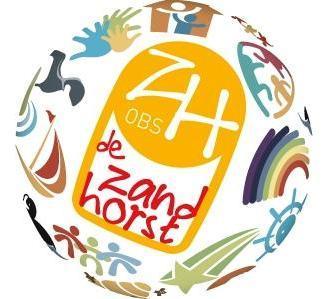 Anti-pestprotocol vanuit de Kanjertraining 2023-2024Dit anti-pestprotocol is opgesteld om goed te kunnen reageren op situaties waarin een kind wordt gepest of pest. Dit protocol sluit aan bij de Kanjerboeken die wij op de Zandhorst gebruiken en de Kanjertraining die wij hier op school inzetten.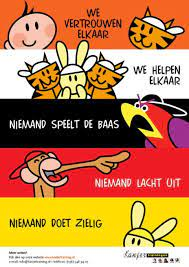 Definitie van pesten Een kind wordt gepest wanneer deze herhaaldelijk last heeft van negatieve acties van een ander (fysiek, verbaal of psychologisch, direct of via internet of mobiel) die op hem gericht zijn, en waarbij de macht ongelijk verdeeld is. De kanjertraining gaat ervan uit dat in de meeste gevallen een kind zich gepest voelt, de ‘pester’ niet de bedoeling heeft de ander pijn te doen. Wanneer de gevolgen voor de gepeste duidelijk worden gemaakt aan de pester, zijn de meeste kinderen bereid hiermee te stoppen. Signaleren van pesten De school laat leerlingen twee keer per jaar de leerlingvragenlijst invullen van het Kanjer Volg- en adviessysteem (kanvas.kanjertraining.nl). Op deze manier brengt de school stelselmatig in kaart of kinderen zich gepest voelen, bang zijn gepest te worden en of ze zelf aangeven te pesten. De school is ook alert op hoge scores op ‘ongelukkig somber’, die kunnen duiden op gepest worden. Melden van pesten Ouders, leerlingen en betrokkenen kunnen zich bij pesten altijd eerst richten tot de eigen groepsleerkracht. Daarna is de vertrouwenspersoon een aanspreekpunt als u er met de leerkracht niet uit komt. De vertrouwenspersoon is namelijk onder andere het aanspreekpunt voor pestproblematiek. Plagen of pesten Wanneer is er nu sprake van plagen en wanneer is er sprake van pestgedrag? Het is belangrijk om het verschil duidelijk te hebben, ook voor de kinderen zelf. Het meest eenvoudig onderscheid is deze: Plagen gebeurt in het zicht van de leerkrachten. Pesten gebeurt achter de rug van leerkrachten.Daarom weet een leerkracht zelden uit zichzelf wat er zich precies afspeelt tussen de kinderen onderling. De leerkracht moet hierover worden geïnformeerd door de leerlingen zelf. De leerkracht heeft eveneens de ouders nodig om tips te krijgen over hetgeen zich kennelijk afspeelt tussen de leerlingen onderling. Om die reden is het van belang dat ouders en leerkrachten goed samenwerken om een goede sfeer in de klas te behouden. Een belangrijke stelregel is dat kinderen hun zorgen leren delen met iemand die zij vertrouwen, zoals hun vader, moeder of leerkracht. Vanaf de kleutergroep leren de kinderen het verschil tussen vertellen en klikken (Je mag niet klikken, maar…als je wordt gepest of als je ruzie met een ander hebt en je komt je er zelf niet uit, dan mag je hulp aan de leerkracht vragen. Dit wordt niet gezien als klikken..).De Kanjerafspraken De school streeft een positieve, opbouwende sfeer na en doet dat binnen de kaders van de wet enerzijds en binnen het kader van de kanjerafspraken anderzijds. We vertrouwen elkaar We helpen elkaar Niemand speelt de baas Niemand lacht uit Niemand is of blijft zielig Niemand speelt de baas De school zet middels de Kanjerlessen in op het versterken van het onderling vertrouwen en het besef dat het goed is elkaar te helpen. Binnen dat kader speelt niemand de baas, hebben we plezier met elkaar, en ben je of blijf je niet zielig. Duidelijk wordt gesteld dat de leerlingen ten opzichte van elkaar niet de baas zijn. De leerkracht daarentegen is op school “de baas/het gezag” en de ouders zijn dat thuis. Als een conflict zich tussen kinderen afspeelt dan zal de school kiezen voor een oplossingsgerichte aanpak. Dat wil zeggen: de school zoekt een oplossing die alle partijen (zo veel mogelijk) recht doet, en borgt gemaakte afspraken. Een oplossingsgerichte aanpak is te onderscheiden van een wraak- en haat gerichte aanpak (vormen van bedreiging en kwaadsprekerijen) of een zeurgerichte aanpak (indirecte kwaadsprekerijen en slachtofferschap). Kortom: doe elkaar recht. Het kwaad moet worden bestreden De school kiest er niet voor om kinderen te beoordelen als behorend bij “kwaad of goed”. Ieder mens maakt weleens fouten. Ouders hebben die opvoedingsplicht, evenals leerkrachten. In gesprek met kinderen (en ouders) wordt de voorwaarde gehanteerd dat binnen de kaders van de Nederlandse wetgeving veel mag zolang je rekening houdt met elkaar. Jij hoeft je niet onveilig te voelen door het gedrag van de ander, en die ander hoeft zich niet onveilig te voelen door jouw gedrag. Kortom: je gedraagt je. Deze anderen zijn: 1. jouw klasgenoten en andere leerlingen op school; 2. de leerkrachten, de directie, de ouders van andere kinderen; 3. jouw ouders, die trots op je kunnen zijn. Omdat jij iemand bent die is te vertrouwen. Als je iets vertelt, dan vertel je het hele verhaal en niet toevallig het belangrijkste stukje even niet; 4. mensen die op eenzelfde manier doen als jij, maar ook mensen die anders doen dan jij. De school neemt het overzicht van de smileys als uitgangspunt: “Het is prima dat jouw vrienden het leuk vinden wat jij bedenkt en doet, maar als de rest van de klas dat niet leuk vindt, evenals jouw juf of meester, (en jouw ouders als die erachter komen) dan gaan we dat niet doen op school.” Je blijft fatsoenlijk en je laat je niet bepalen door je uitdager(s): “Geef geen benzine aan vervelend lopende motortjes.” Mocht een leerling zich niet willen houden aan de eenvoudige afspraken zoals weergegeven in de smileys, dan wordt dat met de ouders van het betreffende kind besproken. In dit gesprek wordt ervan uitgegaan dat de ouders met de school willen meedenken om een oplossing te zoeken die goed is voor het eigen kind, andere kinderen, de leerkracht, de school en de buurt.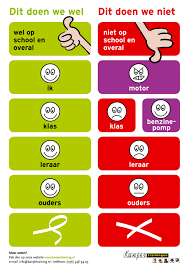 Preventie Met behulp van de Kanjerlessen doet de school aan preventie. Kernpunten in de aanpak: 1. De Kanjerafspraken 2. Denk goed over jezelf en de ander 3. Pieker niet in je uppie, maar deel je zorgen met de ander, bij voorkeur met je ouders. 4. Denk oplossingsgericht 5. Geef op een nette manier je mening en doe je voordeel met kritiek die je krijgt 6. De school maakt onderscheid tussen onvermogen en onwil. 6a. Is er sprake van onvermogen, dan mag deze leerling erop vertrouwen dat hiermee rekening wordt gehouden. Deze leerling heeft veel te leren in een moeizaam proces. De omgeving heeft daar begrip voor. 6b. Is er sprake van onwil, dan krijgt deze leerling een grens gesteld, ook als dat samengaat met onvermogen. Bij onwil kan geen beroep meer worden gedaan op begrip vanuit de omgeving. Die rek is eruit. Het kan namelijk niet zo zijn dat de omgeving overal rekening mee moet houden, en dat het onwillige kind om wat voor reden dan ook “de eigen gang” mag gaan. 7. Hulp in de vorm van een maatje/buddy/tutor (bemiddeling) 8. Duidelijk schoolbeleid en handhaving ervan.Wat u mag verwachten van de leerkrachten op school? 1. Voorbeeldgedrag U mag verwachten dat de leerkrachten van de school respectvol omgaan met uw kind en met u als ouder. U mag verwachten dat de leerkrachten onderling respectvol met elkaar omgaan. Zij zijn zich bewust van het gezegde: "Een goed voorbeeld doet goed volgen.” U mag verwachten dat de leerkrachten twee gedragstalen weten te spreken. De ene gedragstaal sluit aan op de straatcultuur* (= directief: duidelijk, helder en grensstellend), de andere gedragstaal sluit aan op de wereld van wederzijds respect (richt zich op het geven inzicht). Het voorbeeldgedrag van de leerkracht nodigt kinderen uit om over te stappen naar de wereld van wederzijds respect. Doet zich een probleem voor op school, dan mag u van de leerkrachten verwachten dat zij daarmee oplossingsgericht aan de slag gaan. Zeurgerichte of wraak- en haat gerichte reacties vinden geen voedingsbodem bij de leerkrachten. De leerkrachten hebben u nodig om tot een goede oplossing te komen, die goed is voor uw kind, maar ook voor de andere kinderen, hun ouders, de leerkracht, de school en de buurt. 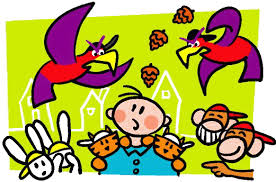 Er is als het ware een voortdurende strijd tussen de mentaliteit van de straatcultuur en de cultuur van wederzijds respect. Feitelijk gaat het om de vraag die al duizenden jaren bestaat of geweld loont of niet. Aan de kant van de straatcultuur heb je de opvatting: “The winner takes it all.” Ben jij de sterkste, dan kun jij bepalen wat een ander moet doen. In het midden, tussen de straatcultuur en de cultuur van wederzijds respect, plaatsen we de opvatting “oog om oog, tand om tand.” In deze opvatting loont geweld niet, omdat je met gelijke munt wordt terugbetaald. Bij de cultuur van wederzijds respect heb je de opvatting: “van de meeste tegenslag in het leven kun je leren.” Zoek elkaars geluk. Doe elkaar recht. Ik voel mij goed als we een oplossing hebben gevonden waarbij jij je ook goed voelt. Doe aardig en welgemanierd. In deze opvatting wordt geweld zinloos.2. Correcte reactie van de leerkracht op excuses van kinderen voor hun wangedrag. Reactie kind: Maar hij/zij daagt mij uit! Leerkracht: Je laat je uitdagen en opjutten. Doe alsof de opjutter een radio is. Je hoort het wel, maar luistert niet. Reactie kind: Ik deed het wel, maar hij/zij vertelde niet dat ik moest stoppen. Leerkracht: Je moet rekening leren houden met gevoelens van een ander. Als iemand niet blij kijkt, dan moet jij je afvragen of het wel leuk is wat jij allemaal doet. Reactie kind: Maar hij/zij deed het ook bij mij. Leerkracht: Natuurlijk hoef jij het niet over je kant te laten gaan. Maar dan ZEG je er iets van. Je gaat niet schelden, zeuren, huilen, roddelen. En gaat het door? Dan haal jij je schouders op en denk: jammer dan. Je stapt naar je maatje. Wordt het heel erg? Dan stap je naar de juf of meester. En die weten van wanten. Daar mag je op vertrouwen. Reactie kind: Ik deed het wel, maar ik deed het niet alleen. Waarom moet u mij weer hebben? Leerkracht: Ik ben niet van plan om slecht over je te denken. Maar ik ben ook een soort scheidsrechter waar je de discussie niet mee aangaat. Anders gezegd: als je iets doet wat niet helemaal de bedoeling is en ik zie dat, dan ga je daarover met mij niet in discussie. 3. Correct antwoord van de leerkracht op misdragingen van oudersBeste ouders, u spreekt met respect over elkaars kinderen en opvoeding. Uiteindelijk doen we allemaal ons uiterste best naar eer en vermogen. U spreekt met respect over de leerkrachten die werkzaam zijn op deze school. Zie ook: http://kanjertraining.nl/informatie-voor-ouders/pesten Aanpak Het rollenspel De Kanjertraining richt zich op meer dan pesten alleen. Kinderen leren om te gaan met vervelend gedrag van een ander. Kinderen die zich misdragen worden aangesproken op hun verantwoordelijkheid en hun verlangen het goede te doen. De meeste kinderen bedoelen het goed, maar “het kan er behoorlijk brutaal uitkomen.” Daarin wijkt een kind niet af van veel volwassenen. Als zoiets zich voordoet, dan is het goed dat het kind wordt gecorrigeerd. Omdat leerkrachten (en) ouders niet alles zien, is het van belang dat kinderen zelf ook enige zelfredzaamheid vertonen. Kinderen kunnen best aan elkaar vertellen dat ze last hebben van bepaald gedrag. Omdat kinderen, op een enkeling na, niet vervelend willen doen, zijn op dit niveau de meeste problemen op te lossen. In de Kanjertraining wordt expliciet geoefend in rollenspelen hoe je kunt reageren op vervelend gedrag. Dit gebeurt met gedragsrollen met behulp van verschillende petten. Kinderen leren rechtop te staan, de ander aan te kijken en te zeggen: “Ik vind dit vervelend, Wil je ermee stoppen?” Vervolgens lopen ze naar een andere leerling die ze kunnen vertrouwen (een “maatje”, een “buddy”). Daar gaat de leerling niet zeuren, maar gaat samen met de buddy/maatje iets anders doen. Als het op deze manier niet oplost, dan gaat de leerling samen met zijn maatje naar de juf of meester. Tijdens dit rollenspel hebben medeklasgenoten de neiging om te giechelen om het grensoverschrijdend gedrag van de uitdager. Aan deze leerlingen wordt duidelijk gemaakt dat dit giechelgedrag het pestgedrag van de uitdager versterkt. Ze geven als het ware “benzine” aan een vervelend lopend motortje. De leerlingen leren geen voeding (benzine) meer te geven aan vervelend gedrag. Zo oefent niet alleen de gepeste, maar ook de omstander.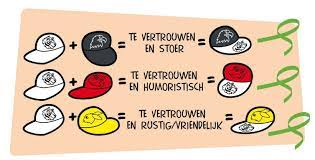 Op welke manier corrigeert de leerkracht op school? De leerkracht gaat ervan uit dat mensen, dus ook kinderen, elkaar niet dwars willen zitten. Kinderen hebben niet de bedoeling om vervelend te doen. In een conflict wordt daarom gevraagd naar bedoelingen van het kind. “Is het jouw bedoeling om mij zo boos te maken? Is het niet jouw bedoeling? Doe dan anders. Is het wel jouw bedoeling, dan doe je het goed, maar dan heb je nu een probleem, want ik sta niet toe dat jij verder gaat op deze manier.” Het moet hoe dan ook duidelijk zijn dat er geen enkel excuus is voor wangedrag. 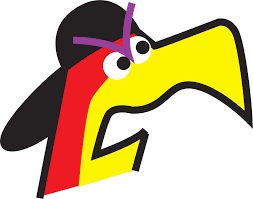 Het moet hoe dan ook duidelijk zijn dat er geen enkel excuus is voor wangedrag.Aanvullend: school en gezin halen voordeel uit een goede samenwerking en communicatie. Ook ouders hebben dus de verantwoordelijkheid om een pestprobleem bij de leerkracht aan te kaarten. Dit neemt niet weg dat iedere partij moet waken over haar eigen grenzen: het is bijvoorbeeld niet de bedoeling dat ouders andermans kind een lesje gaan leren, met het doel de problemen voor het eigen kind op te lossen. Bij problemen van pesten of agressie zullen de leerkrachten, directie en ouders hun verantwoordelijkheid nemen en overleg voeren met elkaar, met het doel een goede oplossing te vinden die ook in de toekomst houdbaar is. Voorbeeldgedrag van leerkrachten en ouders is van groot belang. Er zal minder worden gepest als duidelijkheid heerst over de omgang met elkaar (fatsoensnormen), waar verschillen worden aanvaard en waar ruzies niet met verbaal of fysiek geweld worden opgelost. Agressief gedrag van leerkrachten, ouders en leerlingen wordt niet geaccepteerd. Alle betrokkenen nemen duidelijk stelling tegen dergelijke gedragingen.Wat wordt van u als ouder verwacht Het oplossen van conflicten tussen kinderen is zelden een probleem, als op basis van het voorgaande met elkaar wordt overlegd. Van de ouders wordt verwacht dat zij zich aan de volgende vuistregels houden: 1: U oefent zelfbeheersing. Dat betekent dat u het recht niet heeft andermans kind, een andere ouder of een leerkracht verbaal of fysiek te overdonderen/aan te vallen. Het wordt helemaal een drama als u zich misdraagt in aanwezigheid van andere kinderen. 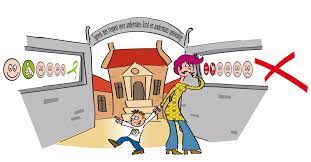 2: U spreekt in positieve zin over andermans opvoeding en andermans kind. Dat doet de school ook over u en uw kind. Kunt u dat niet, dan houdt u uw mond. Meent u toch het recht te hebben kwaad te spreken op basis van vermeend onrecht dat u is aangedaan, dan bent u waarschijnlijk de oorzaak van alle emotionele opwinding. 3. Als u zich zorgen maakt om het welzijn van uw kind, of het welzijn van andermans kind, dan overlegt u met de school. Uitgangspunt daarbij is dat u in gesprek gaat met het doel een oplossing te zoeken die goed is voor u en uw kind, maar ook goed is voor de andere kinderen. De school is hierin uw medestander. 4. Als ouder kent u het verschil tussen overleg waarin zorg wordt gedeeld/een oplossing wordt gezocht, en kwaadsprekerij/achterklap. Aanvullend: Als u opvoedt uit angst (= met mijn kind zal het niet goed komen), dan plaatst u uw kind in een zwakke positie. U haalt uw kind hiermee onderuit. Als u corrigeert vanuit gevoelens van ergernis en irritatie, dan zal uw kind zich afgewezen voelen. Laat u zich door angst leiden in uw opvoeding, of door gevoelens van irritatie, dan is de kans aanwezig dat uw kind zelfbeschadigende gedachten zal ontwikkelen en opvattingen zoals: ik ben geen goed kind, mijn moeder/vader is niet trots op mij.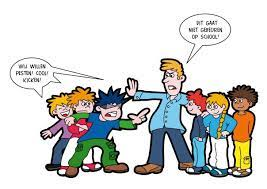 In de praktijk A. Kinderen die handelen uit onvermogen, zijn goed te corrigeren als hun ouders goed samenwerken met de leerkrachten. B. Kinderen die handelen uit onvermogen zijn moeilijk te corrigeren als hun ouders dat onvermogen als excuus voor vertoond wangedrag gebruiken. C. Kinderen die zich willen misdragen zijn snel te corrigeren (omdat er geen onvermogen meespeelt) als ouders op dezelfde lijn zitten als de school. D. Kinderen die zich willen misdragen, zijn niet te corrigeren als ouders het een probleem van school vinden. “Val ons niet lastig met gezeur over ons kind. Ons kind mag zijn zoals het is!"Tips voor ouders1. Ook mijn kind kan doen als de zwarte, rode of gele pet. Ook mijn kind kan pesten. 2. Ook mijn kind kan worden gepest. 3. Ik neem het probleem serieus. 4. Ik raak niet in paniek. 5. Ik straf niet fysiek en ga niet “uit mijn dak” als ik hoor dat mijn kind vaak doet als de zwarte pet. 6. Ik probeer er achter te komen wat mogelijke oorzaken kunnen zijn van het gedrag van mijn kind. 7. Ik vraag mij af: Voelt mijn kind zich veilig thuis? Voelt mijn kind zich veilig op school, Pest mijn kind uit stoerheid of uit gewoonte Pest mijn kind omdat het denkt dat het zo hoort? Pest mijn kind omdat het bij de groep wil horen: Welke t.v.-programma’s kijken mijn kind allemaal? Wat doet mijn kind allemaal op internet? Weet mijn kind wel wat het doet, wat het aanricht? 8. Ik besteed extra aandacht aan mijn kind 9. Ik corrigeer agressieve buien 10. Ik stimuleer mijn kind om aan sport te doen of bij een club te gaan. 11. Ik overleg met de school, ik ga niet zelf ingrijpen 12. Ik bied hulp aan mijn kind 13. Ik lees boeken over pesten en/of vraag informatie op 14. Ik schakel eventueel een expert in als ik dat nodig vind of als de school dat aangeeft.Tips voor de kinderenSpreek met respect over je ouders. Uiteindelijk bepalen jouw ouders wat wel en niet kan. Spreek met respect over je school. Uiteindelijk bepalen de leerkrachten wat wel en niet kan op school. Spreek met respect over je klasgenoten. Beheers jezelf. Blijf fatsoenlijk. Daar kom je het verst mee. Je juf/meester is hiervoor het aanspreekpunt als dit moeilijk voor je is. Spreek met respect over jezelf. Ook jij mag er zijn. Als je daaraan twijfelt, spreek dan met je ouders en/of je juf/meester. Wil ik stoer zijn? ... Dan ga ik op vechtsport Wil ik de baas spelen? … Ik vraag een hond Verveel ik me? ... Dan verzin ik zelf een leuk plan. Ouders en leerkrachten zijn geen wandelende Efteling. Pest ik omdat ik bang ben zelf gepest te worden? … Dan stop ik daarmee!Op school trainen we dit Veel leerlingen gaan vervelend met elkaar om. Blijf rustig. Haal je schouders op. Sommige leerlingen zijn gewoon in de war. Maak je niet druk. Jammer dan. Kom je naar gedrag tegen? Zeg en doe dan dit: 1. Wil je ermee stoppen? Ik krijg een naar gevoel van jouw gedrag. Ik vind het vervelend dat je dit (schelden, achterna roepen, slaan enz.) doet. 2. Wil je er niet mee stoppen? Meen je dat? 3. Zoek het uit. Hier heb ik geen zin in. Je haalt je schouders op en gaat iets gezelligs doen. Je blijft rustig, je blijft eigen baas (je laat je niet bepalen door een vervelend persoon) je doet als de witte pet. 4. Ga weg bij vervelend gedoe. Zoek een maatje, doe iets gezelligs, maakt een kletspraatje met iemand anders. Op die manier kom je meestal van pesters af. 5. Zorg ervoor dat jezelf geen benzine geeft. Ga je reageren dan wordt het alleen maar erger. 6. Stopt het niet? Dan ga je met je maatje naar je juf of meester. 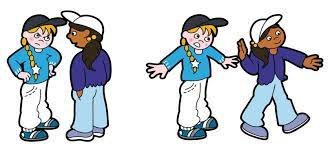 Grens stellend De school heeft als uitgangspunt dat kinderen zich niet willen misdragen. Maar het kan misgaan. Dat is niet erg. Het zijn leermomenten. “Hoe ga je het de volgende keer doen!" Hoe herstel je de emotionele en/of materiële schade. Kunnen we op deze manier weer verder met elkaar?” Verbaal: vernederen, schelden, bedreigen, belachelijk maken, bijnamen geven, roddelen, briefjes rondsturen, bedreigen op internet, buitensluiten. Fysiek: schoppen, knijpen, slaan, spugen, krabben, bijten, trekken, laten struikelen. Materieel: stelen, onder kladden, verstoppen van kleding en/of spullen, spullen kapotmaken van een medeleerling of van school, fietsbanden lek prikken. Het doet zich een enkele keer voor dat een leerling zich wenst te misdragen en/of vindt daartoe het recht te hebben. “Ik zit er niet mee. Het is niet mijn probleem! Nou en.., moet ik weten. Ik doe het de volgende keer weer.” In dat geval wordt de leerling voor een bepaalde tijd uit de klas geplaatst en wordt er na schooltijd contact opgenomen met de ouder. Zie gedragsprotocol (bijlage 1). Zolang de ouder niet is te bereiken en/of niet op school is verschenen, wordt deze leerling uit de groep geplaatst. De groep wordt beschermd tegen deze leerling. Wie is hier de pester? De bullebak vindt dat hij mag slaan. Wat vind jij? De ouders van de bullebak vinden dat hun kind gelijk heeft en dat de juf en de meester niet moeten zeuren als hun kind een keer slaat. Wat vind jij van deze ouders en wat moet juf of meester doen? Het gesprek met de ouder wordt oplossingsgericht gevoerd. En voldoet aan de criteria zoals die in het voorgaande zijn omschreven. Als de ouder van mening is dat hun kind zich mag misdragen (bij deze invaller, want die kan geen les geven; ten opzichte van dat kind, want die doet altijd vervelend, heeft een rare moeder… enz.) wordt de leerling uit de klas gehaald. We noemen dit de eerste verwijdering. Tijdens de verwijdering wordt overwogen of deze leerling kan worden teruggeplaatst in de eigen klas. Terugplaatsing is afhankelijk van het idee dat de ouders en het verwijderde kind erop nahouden namelijk: ik heb het recht mij te misdragen. Als het kind zich niet wil misdragen dan wordt een begeleidingsplan voor gedrag uitgewerkt, waaraan de ouders meewerken en kan het kind worden teruggeplaatst. Als dat niet mogelijk is (de ouders en de leerling zijn van mening dat het zich mag misdragen omdat…), dan wordt de leerling in een andere groep geplaatst (de zogenoemde achtervang klas). Negatief gedrag wordt genegeerd door de leerkracht en de nieuwe groepsgenoten. Op die manier wordt de leerling geholpen zich te houden aan normale gedragsregels. Begrijpt de leerling dat het zich moet houden aan de gedragsregels van de school, dan kan het worden teruggeplaatst naar de eigen groep. Een laatste stap is dat de leerling voor een dag naar een andere school binnen de stichting Surplus gaat met opgegeven werk. Dit gaat altijd in overleg met directies onderling en ouders. Samen met deze maatregelen wordt ouders geadviseerd contact op te nemen met een van de Kanjertraining Praktijken of Jeugdzorg. Het afwijzen van adviezen en het niet mee willen denken van ouders aan een positieve oplossing interpreteert de school als een vorm van pedagogische verwaarlozing, en zal daar melding van doen bij het Algemeen Meldpunt van Kindermishandeling. Het AMK heeft als gangbare regel dat het ingrijpt in een gezin als er meer dan twee meldingen over een gezin zijn binnengekomen. Bij herhaling van wangedrag gaat de school over tot definitieve verwijdering.Dossiervorming De misvatting heerst bij leerkrachten dat schorsing mag plaatsvinden na ruime dossiervorming. Dit is niet het geval. Verwijdering zelf is het dossier. Anders gezegd: de aanleiding tot de eerste verwijdering is dossiervorming. Als een kind zich blijft misdragen, en de ouders hebben er geen problemen mee dan definitieve verwijdering. Het dossier is dan compleet. Argumenten in dossier1. School is een leerinstelling. De school beschermt het leerproces tegen kinderen en ouders die het leerproces ernstig belemmeren. 2. School beschermt de leerlingen en de leerkrachten tegen grensoverschrijdend gedrag vaneen enkele medeleerling en/of een enkele ouder. 3. Een leerkracht kan op deze manier weer gewoon lesgeven, en vervalt niet in de functie van rechercheur (wie is dader en wie is het slachtoffer); aanklager (jij bent de dader); verdediger (van het slachtoffer); rechter en gevangenisbewaarder. Waarbij een enkele ouder in de hoogste boom klimt als in ‘deze rechtsgang' iets mis gaat. De leerkracht en de school beperken zich tot onderstaande: Het gaat weleens mis. Hoe lossen we dit opBesproken en goedgekeurd door de MR:Handtekening                                                     Datum